07/08 RM 03897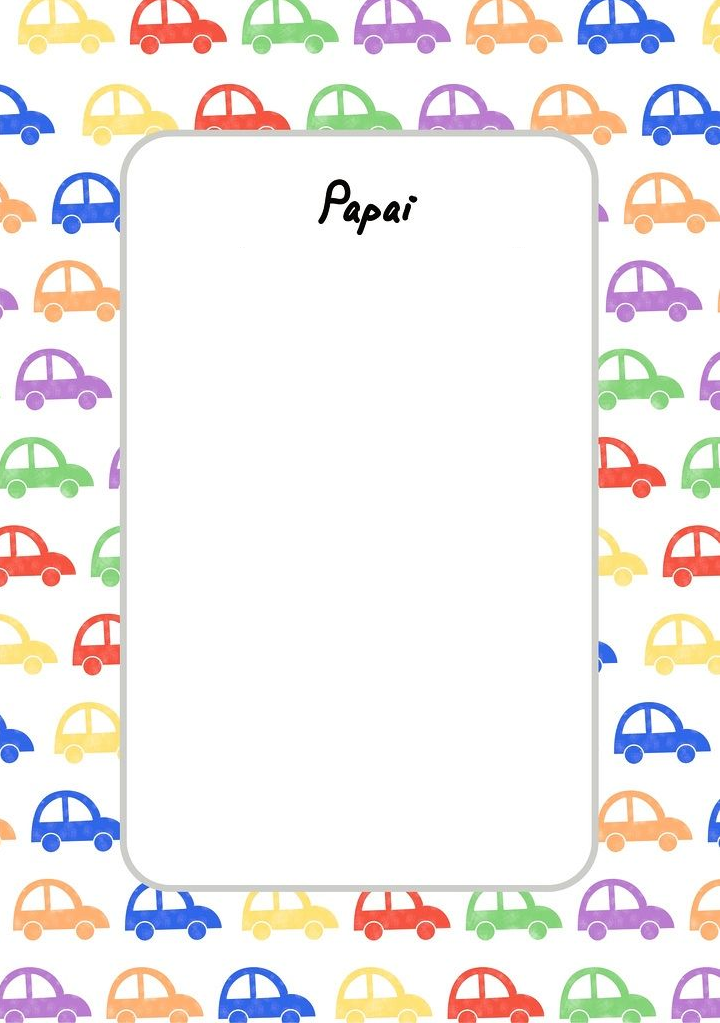 